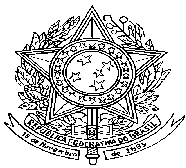 MINISTÉRIO DA EDUCAÇÃOUNIVERSIDADE FEDERAL RURAL DO SEMÍ-ÁRIDO PRÓ-REITORIA DE ADMINISTRAÇÃOANEXO I – SOLICITAÇÃO DE REEQUILÍBRIO ECONÔMICO FINANCEIRO DE ATA DE PREÇOS1 INFORMAÇÕES DA SOLICITANTE1 INFORMAÇÕES DA SOLICITANTERAZÃO SOCIAL E CNPJRAZÃO SOCIAL E CNPJENDEREÇOTELEFONE / E-MAIL:2 INFORMAÇÕES DO CONTRATO2 INFORMAÇÕES DO CONTRATOATA DE PREÇOSPREGÃO NºOBJETO DO CONTRATOOBJETO DO CONTRATOVALOR ATUALIZADO DO CONTRATO (VALOR INICIAL + ADITIVOS + REAJUSTES)VALOR ATUALIZADO DO CONTRATO (VALOR INICIAL + ADITIVOS + REAJUSTES)SALDO ATUALIZADO DO CONTRATO (ATÉ A DATA DO PEDIDO)SALDO ATUALIZADO DO CONTRATO (ATÉ A DATA DO PEDIDO)3 DESCRIÇÃO DETALHADA DA SOLICITAÇÃO, CONFORME - ART. 65 , II , "D" DA LEI Nº 8.666/933 DESCRIÇÃO DETALHADA DA SOLICITAÇÃO, CONFORME - ART. 65 , II , "D" DA LEI Nº 8.666/934 JUSTIFICATIVA DETALHADA DA SOLICITAÇÃO, CONFORME - ART.65 , II , "D" DA LEI Nº 8.666/934 JUSTIFICATIVA DETALHADA DA SOLICITAÇÃO, CONFORME - ART.65 , II , "D" DA LEI Nº 8.666/935 IMPACTO CONTRATUAL COM A APLICAÇÃO DO REEQUILÍBRO ECONÔMICO FINANCEIRO, COM AS PLANILHAS DETALHADAS DE COMPOSIÇÃO DE PREÇOS EM ANEXO5 IMPACTO CONTRATUAL COM A APLICAÇÃO DO REEQUILÍBRO ECONÔMICO FINANCEIRO, COM AS PLANILHAS DETALHADAS DE COMPOSIÇÃO DE PREÇOS EM ANEXOCHECKLIST COM APRESENTAÇÃO DA DOCUMENTAÇÃO ANEXA, CONFORME PARECER Nº 00047/2021/GAB/PF-UFERSA/PGF/AGU)CHECKLIST COM APRESENTAÇÃO DA DOCUMENTAÇÃO ANEXA, CONFORME PARECER Nº 00047/2021/GAB/PF-UFERSA/PGF/AGU)SOLICITAÇÃO DE REEQUILÍBRIO ECONÔMICO FINANCEIRO COM A JUSTIFICATIVA, DESCRIÇÃO E FUNDAMENTAÇÃO DETALHADA DO PEDIDO DE REALINHAMENTO DE PREÇOS DO CONTRATO;COMPROVAÇÃO DA OCORRÊNCIA DE FATO SUPERVENIENTE IMPREVISÍVEL OU PREVISÍVEL DE CONSEQUÊNCIAS INCALCULÁVEIS, ALHEIO À SUA VONTADE QUE OCASIONOU  O ROMPIMENTO DA EQUAÇÃO ECONÔMICA FINANCEIRA DO CONTRATO (COMPROVAÇÃO DO VÍNCULO DE CAUSALIDADE ENTRE O EVENTO E A MAJORAÇÃO DOS ENCARGOS DA EMPRESA);INDICAÇÃO CIRCUNSTANCIADA DOS FATOS, ACOMPANHADOS DE REGISTROS ESCRITOS, COMO DEMONSTRAÇÃO DA VARIAÇÃO NOS CUSTOS OU PREÇOS DOS ITENS E/OU DE SEUS INSUMOS UTILIZADOS NO ORÇAMENTO DA LICITAÇÃO OU DA CONTRATAÇÃO OU, JUSTIFICADAMENTE, EM OUTRAS TABELAS QUE MELHOR REFLITAM A VARIAÇÃO DOS PREÇOS OU DOS CUSTOS DO ITEM E/OU DO INSUMO NO PERÍODO CONSIDERADO; NOTAS FISCAIS DOS INSUMOS E/OU DOS ITENS, ANTES APÓS A ELEVAÇÃO DOS PREÇOS; 3 (TRÊS) OU MAIS ORÇAMENTOS EMITIDOS EM NO MÁXIMO 45 (QUARENTA E CINCO) DIAS ANTES DA SOLICITAÇÃO DE REALINHAMENTO  DE PREÇOS DO CONTRATO, DENTRE OUTROS REGISTROS QUE POSSAM COMPROVAR A OCORRÊNCIA DE FATO SUPERVENIENTE IMPREVISÍVEL OU PREVISÍVEL DE CONSEQUÊNCIAS INCALCULÁVEIS, ALHEIO À VONTADE DA PARTE, NÃO SENDO ACEITAS ALEGAÇÕES GENÉRICAS;PLANILHA (EDITÁVEL) COM MEMÓRIA DE CÁLCULO DO REEQUILÍBRIO ECONÔMICO FINACEIRO, COM A DEMONSTRAÇÃO DO IMPACTO ACENTUADO NO CONTRATO EM ANDAMENTO, EM RAZÃO DOS AUMENTOS NOS PREÇOS DOS INSUMOS OU ITENS QUE EXTRAPOLEM A VARIAÇÃO INDIVIDUAL DE CADA ITEM, ACOMPANHADA DA RESPECTIVA COMPOSIÇÃO DE PREÇO UNITÁRIO (CPU) APRESENTADA NO PROCEDIMENTO LICITATÓRIO OU DE CONTRATAÇÃO DIRETA E SUA ATUALIZAÇÃO, AMBAS TAMBÉM EM FORMATO DE PLANILHA EDITÁVEL, COM A EXPOSIÇÃO DETALHADA DOS CUSTOS DOS INSUMOS MAJORADOS E DOS DEMAIS CUSTOS DO CONTRATO.OUTROS DOCUMENTOS: ____________________________________________________________________________________________________________SOLICITAÇÃO DE REEQUILÍBRIO ECONÔMICO FINANCEIRO COM A JUSTIFICATIVA, DESCRIÇÃO E FUNDAMENTAÇÃO DETALHADA DO PEDIDO DE REALINHAMENTO DE PREÇOS DO CONTRATO;COMPROVAÇÃO DA OCORRÊNCIA DE FATO SUPERVENIENTE IMPREVISÍVEL OU PREVISÍVEL DE CONSEQUÊNCIAS INCALCULÁVEIS, ALHEIO À SUA VONTADE QUE OCASIONOU  O ROMPIMENTO DA EQUAÇÃO ECONÔMICA FINANCEIRA DO CONTRATO (COMPROVAÇÃO DO VÍNCULO DE CAUSALIDADE ENTRE O EVENTO E A MAJORAÇÃO DOS ENCARGOS DA EMPRESA);INDICAÇÃO CIRCUNSTANCIADA DOS FATOS, ACOMPANHADOS DE REGISTROS ESCRITOS, COMO DEMONSTRAÇÃO DA VARIAÇÃO NOS CUSTOS OU PREÇOS DOS ITENS E/OU DE SEUS INSUMOS UTILIZADOS NO ORÇAMENTO DA LICITAÇÃO OU DA CONTRATAÇÃO OU, JUSTIFICADAMENTE, EM OUTRAS TABELAS QUE MELHOR REFLITAM A VARIAÇÃO DOS PREÇOS OU DOS CUSTOS DO ITEM E/OU DO INSUMO NO PERÍODO CONSIDERADO; NOTAS FISCAIS DOS INSUMOS E/OU DOS ITENS, ANTES APÓS A ELEVAÇÃO DOS PREÇOS; 3 (TRÊS) OU MAIS ORÇAMENTOS EMITIDOS EM NO MÁXIMO 45 (QUARENTA E CINCO) DIAS ANTES DA SOLICITAÇÃO DE REALINHAMENTO  DE PREÇOS DO CONTRATO, DENTRE OUTROS REGISTROS QUE POSSAM COMPROVAR A OCORRÊNCIA DE FATO SUPERVENIENTE IMPREVISÍVEL OU PREVISÍVEL DE CONSEQUÊNCIAS INCALCULÁVEIS, ALHEIO À VONTADE DA PARTE, NÃO SENDO ACEITAS ALEGAÇÕES GENÉRICAS;PLANILHA (EDITÁVEL) COM MEMÓRIA DE CÁLCULO DO REEQUILÍBRIO ECONÔMICO FINACEIRO, COM A DEMONSTRAÇÃO DO IMPACTO ACENTUADO NO CONTRATO EM ANDAMENTO, EM RAZÃO DOS AUMENTOS NOS PREÇOS DOS INSUMOS OU ITENS QUE EXTRAPOLEM A VARIAÇÃO INDIVIDUAL DE CADA ITEM, ACOMPANHADA DA RESPECTIVA COMPOSIÇÃO DE PREÇO UNITÁRIO (CPU) APRESENTADA NO PROCEDIMENTO LICITATÓRIO OU DE CONTRATAÇÃO DIRETA E SUA ATUALIZAÇÃO, AMBAS TAMBÉM EM FORMATO DE PLANILHA EDITÁVEL, COM A EXPOSIÇÃO DETALHADA DOS CUSTOS DOS INSUMOS MAJORADOS E DOS DEMAIS CUSTOS DO CONTRATO.OUTROS DOCUMENTOS: ____________________________________________________________________________________________________________7 REPRESENTANTE LEGAL (CARIMBO / NOME / ASSINATURA)7 REPRESENTANTE LEGAL (CARIMBO / NOME / ASSINATURA)DATA       /     /       DATA       /     /       OBS: A DATA-BASE PARA O CÁLCULO DO VALOR DO REEQUILÍBRIO ECONÔMICO-FINANCEIRO, SE CONCEDIDO, SERÁ A DO ÍNICIO DO PERÍODO DE MEDIÇÃO SUBSEQUENTE À DATA EM QUE QUE FOR PROTOCOLIZADA NA UFERSA A SOLICITAÇÃO DE REEQUÍLIBRIO ECONÔMICO-FINANCEIRO DO CONTRATO DEVIDAMENTE INSTRUÍDA.OBS: A DATA-BASE PARA O CÁLCULO DO VALOR DO REEQUILÍBRIO ECONÔMICO-FINANCEIRO, SE CONCEDIDO, SERÁ A DO ÍNICIO DO PERÍODO DE MEDIÇÃO SUBSEQUENTE À DATA EM QUE QUE FOR PROTOCOLIZADA NA UFERSA A SOLICITAÇÃO DE REEQUÍLIBRIO ECONÔMICO-FINANCEIRO DO CONTRATO DEVIDAMENTE INSTRUÍDA.CHECKLIST COM APRESENTAÇÃO DA DOCUMENTAÇÃO ANEXA, CONFORME PARECER Nº 00047/2021/GAB/PF-UFERSA/PGF/AGU)CHECKLIST COM APRESENTAÇÃO DA DOCUMENTAÇÃO ANEXA, CONFORME PARECER Nº 00047/2021/GAB/PF-UFERSA/PGF/AGU)CHECKLIST COM APRESENTAÇÃO DA DOCUMENTAÇÃO ANEXA, CONFORME PARECER Nº 00047/2021/GAB/PF-UFERSA/PGF/AGU)CHECKLIST COM APRESENTAÇÃO DA DOCUMENTAÇÃO ANEXA, CONFORME PARECER Nº 00047/2021/GAB/PF-UFERSA/PGF/AGU)SOLICITAÇÃO DE REEQUILÍBRIO ECONÔMICO FINANCEIRO, COM A DESCRIÇÃO, JUSTIFICATIVA E FUNDAMENTAÇÃO DETALHADA DO PEDIDO DE REALINHAMENTO DE PREÇOS DO CONTRATO;COMPROVAÇÃO DA OCORRÊNCIA DE FATO SUPERVENIENTE IMPREVISÍVEL OU PREVISÍVEL DE CONSEQUÊNCIAS INCALCULÁVEIS, ALHEIO À SUA VONTADE QUE OCASIONOU  O ROMPIMENTO DA EQUAÇÃO ECONÔMICA FINANCEIRA DO CONTRATO (COMPROVAÇÃO DO VÍNCULO DE CAUSALIDADE ENTRE O EVENTO E A MAJORAÇÃO DOS ENCARGOS DA EMPRESA;INDICAÇÃO CIRCUNSTANCIADA DOS FATOS, ACOMPANHADOS DE REGISTROS ESCRITOS, COMO DEMONSTRAÇÃO DA VARIAÇÃO NOS CUSTOS OU PREÇOS DOS ITENS E/OU DE SEUS INSUMOS NA TABELA REFERENCIAL UTILIZADA NO ORÇAMENTO DA LICITAÇÃO OU DA CONTRATAÇÃO OU, JUSTIFICADAMENTE, EM OUTRAS TABELAS REFERENCIAIS QUE MELHOR REFLITAM A VARIAÇÃO DOS PREÇOS OU DOS CUSTOS DO ITEM E/OU DO INSUMO NO PERÍODO CONSIDERADO; NOTAS FISCAIS DOS INSUMOS E/OU DOS ITENS, ANTES APÓS A ELEVAÇÃO DOS PREÇOS; 3 (TRÊS) OU MAIS ORÇAMENTOS EMITIDOS EM NO MÁXIMO 45 (QUARENTA E CINCO) DIAS ANTES DA SOLICITAÇÃO DE REALINHAMENTO DE PREÇOS DO CONTRATO, DENTRE OUTROS REGISTROS QUE POSSAM COMPROVAR A OCORRÊNCIA DE FATO SUPERVENIENTE IMPREVISÍVEL OU PREVISÍVEL DE CONSEQUÊNCIAS INCALCULÁVEIS, ALHEIO À VONTADE DA PARTE, NÃO SENDO ACEITAS ALEGAÇÕES GENÉRICAS;PLANILHA COM MEMÓRIA DE CÁLCULO DO REEQUILÍBRIO  EM PLANILHA EDITÁVEL, COM A DEMONSTRAÇÃO DO IMPACTO ACENTUADO NO CONTRATO EM ANDAMENTO, EM RAZÃO DOS AUMENTOS NOS PREÇOS DOS INSUMOS OU ITENS QUE EXTRAPOLEM A VARIAÇÃO INDIVIDUAL DE CADA ITEM, ACOMPANHADA DA RESPECTIVA COMPOSIÇÃO DE PREÇO UNITÁRIO (CPU) APRESENTADA NO PROCEDIMENTO LICITATÓRIO OU DE CONTRATAÇÃO DIRETA E SUA ATUALIZAÇÃO, AMBAS TAMBÉM EM FORMATO DE PLANILHA EDITÁVEL, COM A EXPOSIÇÃO DETALHADA DE CUSTOS DOS INSUMOS MAJORADOS, E DA FORMA DE APROPRIAÇÃO DE SUAS DESPESAS INDIRETAS.– PLANILHA COM MEMÓRIA DE CÁLCULO DO REEQUILÍBRIO  EM PLANILHA EDITÁVEL, COM A DEMONSTRAÇÃO DO IMPACTO ACENTUADO NO CONTRATO EM ANDAMENTO, EM RAZÃO DOS AUMENTOS NOS PREÇOS DOS INSUMOS OU ITENS QUE EXTRAPOLEM A VARIAÇÃO INDIVIDUAL DE CADA ITEM, ACOMPANHADA DA RESPECTIVA COMPOSIÇÃO DE PREÇO UNITÁRIO (CPU) APRESENTADA NO PROCEDIMENTO LICITATÓRIO OU DE CONTRATAÇÃO DIRETA E SUA ATUALIZAÇÃO, AMBAS TAMBÉM EM FORMATO DE PLANILHA EDITÁVEL, COM A EXPOSIÇÃO DETALHADA DE CUSTOS DOS INSUMOS MAJORADOS, E DA FORMA DE APROPRIAÇÃO DE SUAS DESPESAS INDIRETAS.OUTROS DOCUMENTOS: ______________________________________________________SOLICITAÇÃO DE REEQUILÍBRIO ECONÔMICO FINANCEIRO, COM A DESCRIÇÃO, JUSTIFICATIVA E FUNDAMENTAÇÃO DETALHADA DO PEDIDO DE REALINHAMENTO DE PREÇOS DO CONTRATO;COMPROVAÇÃO DA OCORRÊNCIA DE FATO SUPERVENIENTE IMPREVISÍVEL OU PREVISÍVEL DE CONSEQUÊNCIAS INCALCULÁVEIS, ALHEIO À SUA VONTADE QUE OCASIONOU  O ROMPIMENTO DA EQUAÇÃO ECONÔMICA FINANCEIRA DO CONTRATO (COMPROVAÇÃO DO VÍNCULO DE CAUSALIDADE ENTRE O EVENTO E A MAJORAÇÃO DOS ENCARGOS DA EMPRESA;INDICAÇÃO CIRCUNSTANCIADA DOS FATOS, ACOMPANHADOS DE REGISTROS ESCRITOS, COMO DEMONSTRAÇÃO DA VARIAÇÃO NOS CUSTOS OU PREÇOS DOS ITENS E/OU DE SEUS INSUMOS NA TABELA REFERENCIAL UTILIZADA NO ORÇAMENTO DA LICITAÇÃO OU DA CONTRATAÇÃO OU, JUSTIFICADAMENTE, EM OUTRAS TABELAS REFERENCIAIS QUE MELHOR REFLITAM A VARIAÇÃO DOS PREÇOS OU DOS CUSTOS DO ITEM E/OU DO INSUMO NO PERÍODO CONSIDERADO; NOTAS FISCAIS DOS INSUMOS E/OU DOS ITENS, ANTES APÓS A ELEVAÇÃO DOS PREÇOS; 3 (TRÊS) OU MAIS ORÇAMENTOS EMITIDOS EM NO MÁXIMO 45 (QUARENTA E CINCO) DIAS ANTES DA SOLICITAÇÃO DE REALINHAMENTO DE PREÇOS DO CONTRATO, DENTRE OUTROS REGISTROS QUE POSSAM COMPROVAR A OCORRÊNCIA DE FATO SUPERVENIENTE IMPREVISÍVEL OU PREVISÍVEL DE CONSEQUÊNCIAS INCALCULÁVEIS, ALHEIO À VONTADE DA PARTE, NÃO SENDO ACEITAS ALEGAÇÕES GENÉRICAS;PLANILHA COM MEMÓRIA DE CÁLCULO DO REEQUILÍBRIO  EM PLANILHA EDITÁVEL, COM A DEMONSTRAÇÃO DO IMPACTO ACENTUADO NO CONTRATO EM ANDAMENTO, EM RAZÃO DOS AUMENTOS NOS PREÇOS DOS INSUMOS OU ITENS QUE EXTRAPOLEM A VARIAÇÃO INDIVIDUAL DE CADA ITEM, ACOMPANHADA DA RESPECTIVA COMPOSIÇÃO DE PREÇO UNITÁRIO (CPU) APRESENTADA NO PROCEDIMENTO LICITATÓRIO OU DE CONTRATAÇÃO DIRETA E SUA ATUALIZAÇÃO, AMBAS TAMBÉM EM FORMATO DE PLANILHA EDITÁVEL, COM A EXPOSIÇÃO DETALHADA DE CUSTOS DOS INSUMOS MAJORADOS, E DA FORMA DE APROPRIAÇÃO DE SUAS DESPESAS INDIRETAS.– PLANILHA COM MEMÓRIA DE CÁLCULO DO REEQUILÍBRIO  EM PLANILHA EDITÁVEL, COM A DEMONSTRAÇÃO DO IMPACTO ACENTUADO NO CONTRATO EM ANDAMENTO, EM RAZÃO DOS AUMENTOS NOS PREÇOS DOS INSUMOS OU ITENS QUE EXTRAPOLEM A VARIAÇÃO INDIVIDUAL DE CADA ITEM, ACOMPANHADA DA RESPECTIVA COMPOSIÇÃO DE PREÇO UNITÁRIO (CPU) APRESENTADA NO PROCEDIMENTO LICITATÓRIO OU DE CONTRATAÇÃO DIRETA E SUA ATUALIZAÇÃO, AMBAS TAMBÉM EM FORMATO DE PLANILHA EDITÁVEL, COM A EXPOSIÇÃO DETALHADA DE CUSTOS DOS INSUMOS MAJORADOS, E DA FORMA DE APROPRIAÇÃO DE SUAS DESPESAS INDIRETAS.OUTROS DOCUMENTOS: ______________________________________________________SOLICITAÇÃO DE REEQUILÍBRIO ECONÔMICO FINANCEIRO, COM A DESCRIÇÃO, JUSTIFICATIVA E FUNDAMENTAÇÃO DETALHADA DO PEDIDO DE REALINHAMENTO DE PREÇOS DO CONTRATO;COMPROVAÇÃO DA OCORRÊNCIA DE FATO SUPERVENIENTE IMPREVISÍVEL OU PREVISÍVEL DE CONSEQUÊNCIAS INCALCULÁVEIS, ALHEIO À SUA VONTADE QUE OCASIONOU  O ROMPIMENTO DA EQUAÇÃO ECONÔMICA FINANCEIRA DO CONTRATO (COMPROVAÇÃO DO VÍNCULO DE CAUSALIDADE ENTRE O EVENTO E A MAJORAÇÃO DOS ENCARGOS DA EMPRESA;INDICAÇÃO CIRCUNSTANCIADA DOS FATOS, ACOMPANHADOS DE REGISTROS ESCRITOS, COMO DEMONSTRAÇÃO DA VARIAÇÃO NOS CUSTOS OU PREÇOS DOS ITENS E/OU DE SEUS INSUMOS NA TABELA REFERENCIAL UTILIZADA NO ORÇAMENTO DA LICITAÇÃO OU DA CONTRATAÇÃO OU, JUSTIFICADAMENTE, EM OUTRAS TABELAS REFERENCIAIS QUE MELHOR REFLITAM A VARIAÇÃO DOS PREÇOS OU DOS CUSTOS DO ITEM E/OU DO INSUMO NO PERÍODO CONSIDERADO; NOTAS FISCAIS DOS INSUMOS E/OU DOS ITENS, ANTES APÓS A ELEVAÇÃO DOS PREÇOS; 3 (TRÊS) OU MAIS ORÇAMENTOS EMITIDOS EM NO MÁXIMO 45 (QUARENTA E CINCO) DIAS ANTES DA SOLICITAÇÃO DE REALINHAMENTO DE PREÇOS DO CONTRATO, DENTRE OUTROS REGISTROS QUE POSSAM COMPROVAR A OCORRÊNCIA DE FATO SUPERVENIENTE IMPREVISÍVEL OU PREVISÍVEL DE CONSEQUÊNCIAS INCALCULÁVEIS, ALHEIO À VONTADE DA PARTE, NÃO SENDO ACEITAS ALEGAÇÕES GENÉRICAS;PLANILHA COM MEMÓRIA DE CÁLCULO DO REEQUILÍBRIO  EM PLANILHA EDITÁVEL, COM A DEMONSTRAÇÃO DO IMPACTO ACENTUADO NO CONTRATO EM ANDAMENTO, EM RAZÃO DOS AUMENTOS NOS PREÇOS DOS INSUMOS OU ITENS QUE EXTRAPOLEM A VARIAÇÃO INDIVIDUAL DE CADA ITEM, ACOMPANHADA DA RESPECTIVA COMPOSIÇÃO DE PREÇO UNITÁRIO (CPU) APRESENTADA NO PROCEDIMENTO LICITATÓRIO OU DE CONTRATAÇÃO DIRETA E SUA ATUALIZAÇÃO, AMBAS TAMBÉM EM FORMATO DE PLANILHA EDITÁVEL, COM A EXPOSIÇÃO DETALHADA DE CUSTOS DOS INSUMOS MAJORADOS, E DA FORMA DE APROPRIAÇÃO DE SUAS DESPESAS INDIRETAS.– PLANILHA COM MEMÓRIA DE CÁLCULO DO REEQUILÍBRIO  EM PLANILHA EDITÁVEL, COM A DEMONSTRAÇÃO DO IMPACTO ACENTUADO NO CONTRATO EM ANDAMENTO, EM RAZÃO DOS AUMENTOS NOS PREÇOS DOS INSUMOS OU ITENS QUE EXTRAPOLEM A VARIAÇÃO INDIVIDUAL DE CADA ITEM, ACOMPANHADA DA RESPECTIVA COMPOSIÇÃO DE PREÇO UNITÁRIO (CPU) APRESENTADA NO PROCEDIMENTO LICITATÓRIO OU DE CONTRATAÇÃO DIRETA E SUA ATUALIZAÇÃO, AMBAS TAMBÉM EM FORMATO DE PLANILHA EDITÁVEL, COM A EXPOSIÇÃO DETALHADA DE CUSTOS DOS INSUMOS MAJORADOS, E DA FORMA DE APROPRIAÇÃO DE SUAS DESPESAS INDIRETAS.OUTROS DOCUMENTOS: ______________________________________________________SOLICITAÇÃO DE REEQUILÍBRIO ECONÔMICO FINANCEIRO, COM A DESCRIÇÃO, JUSTIFICATIVA E FUNDAMENTAÇÃO DETALHADA DO PEDIDO DE REALINHAMENTO DE PREÇOS DO CONTRATO;COMPROVAÇÃO DA OCORRÊNCIA DE FATO SUPERVENIENTE IMPREVISÍVEL OU PREVISÍVEL DE CONSEQUÊNCIAS INCALCULÁVEIS, ALHEIO À SUA VONTADE QUE OCASIONOU  O ROMPIMENTO DA EQUAÇÃO ECONÔMICA FINANCEIRA DO CONTRATO (COMPROVAÇÃO DO VÍNCULO DE CAUSALIDADE ENTRE O EVENTO E A MAJORAÇÃO DOS ENCARGOS DA EMPRESA;INDICAÇÃO CIRCUNSTANCIADA DOS FATOS, ACOMPANHADOS DE REGISTROS ESCRITOS, COMO DEMONSTRAÇÃO DA VARIAÇÃO NOS CUSTOS OU PREÇOS DOS ITENS E/OU DE SEUS INSUMOS NA TABELA REFERENCIAL UTILIZADA NO ORÇAMENTO DA LICITAÇÃO OU DA CONTRATAÇÃO OU, JUSTIFICADAMENTE, EM OUTRAS TABELAS REFERENCIAIS QUE MELHOR REFLITAM A VARIAÇÃO DOS PREÇOS OU DOS CUSTOS DO ITEM E/OU DO INSUMO NO PERÍODO CONSIDERADO; NOTAS FISCAIS DOS INSUMOS E/OU DOS ITENS, ANTES APÓS A ELEVAÇÃO DOS PREÇOS; 3 (TRÊS) OU MAIS ORÇAMENTOS EMITIDOS EM NO MÁXIMO 45 (QUARENTA E CINCO) DIAS ANTES DA SOLICITAÇÃO DE REALINHAMENTO DE PREÇOS DO CONTRATO, DENTRE OUTROS REGISTROS QUE POSSAM COMPROVAR A OCORRÊNCIA DE FATO SUPERVENIENTE IMPREVISÍVEL OU PREVISÍVEL DE CONSEQUÊNCIAS INCALCULÁVEIS, ALHEIO À VONTADE DA PARTE, NÃO SENDO ACEITAS ALEGAÇÕES GENÉRICAS;PLANILHA COM MEMÓRIA DE CÁLCULO DO REEQUILÍBRIO  EM PLANILHA EDITÁVEL, COM A DEMONSTRAÇÃO DO IMPACTO ACENTUADO NO CONTRATO EM ANDAMENTO, EM RAZÃO DOS AUMENTOS NOS PREÇOS DOS INSUMOS OU ITENS QUE EXTRAPOLEM A VARIAÇÃO INDIVIDUAL DE CADA ITEM, ACOMPANHADA DA RESPECTIVA COMPOSIÇÃO DE PREÇO UNITÁRIO (CPU) APRESENTADA NO PROCEDIMENTO LICITATÓRIO OU DE CONTRATAÇÃO DIRETA E SUA ATUALIZAÇÃO, AMBAS TAMBÉM EM FORMATO DE PLANILHA EDITÁVEL, COM A EXPOSIÇÃO DETALHADA DE CUSTOS DOS INSUMOS MAJORADOS, E DA FORMA DE APROPRIAÇÃO DE SUAS DESPESAS INDIRETAS.– PLANILHA COM MEMÓRIA DE CÁLCULO DO REEQUILÍBRIO  EM PLANILHA EDITÁVEL, COM A DEMONSTRAÇÃO DO IMPACTO ACENTUADO NO CONTRATO EM ANDAMENTO, EM RAZÃO DOS AUMENTOS NOS PREÇOS DOS INSUMOS OU ITENS QUE EXTRAPOLEM A VARIAÇÃO INDIVIDUAL DE CADA ITEM, ACOMPANHADA DA RESPECTIVA COMPOSIÇÃO DE PREÇO UNITÁRIO (CPU) APRESENTADA NO PROCEDIMENTO LICITATÓRIO OU DE CONTRATAÇÃO DIRETA E SUA ATUALIZAÇÃO, AMBAS TAMBÉM EM FORMATO DE PLANILHA EDITÁVEL, COM A EXPOSIÇÃO DETALHADA DE CUSTOS DOS INSUMOS MAJORADOS, E DA FORMA DE APROPRIAÇÃO DE SUAS DESPESAS INDIRETAS.OUTROS DOCUMENTOS: ______________________________________________________7 REPRESENTANTE LEGAL (CARIMBO / NOME / ASSINATURA)7 REPRESENTANTE LEGAL (CARIMBO / NOME / ASSINATURA)7 REPRESENTANTE LEGAL (CARIMBO / NOME / ASSINATURA)7 REPRESENTANTE LEGAL (CARIMBO / NOME / ASSINATURA)DATA:/	/8 FISCAL DO CONTRATO (CARIMBO / NOME / ASSINATURA)8 FISCAL DO CONTRATO (CARIMBO / NOME / ASSINATURA)9 DIRETORIA (CARIMBO / NOME / ASSINATURA)9 DIRETORIA (CARIMBO / NOME / ASSINATURA)CIENTEDATA:	/	/CIENTEDATA:	/	/CIENTEDATA:	/	/CIENTEDATA:	/	/OBS: A DATA-BASE PARA O CÁLCULO DO VALOR DO REEQUILÍBRIO ECONÔMICO-FINANCEIRO, SE CONCEDIDO, SERÁ A DO ÍNICIO DO PERÍODO DE MEDIÇÃO SUBSEQUENTE À DATA EM QUE QUE FOR PROTOCOLIZADA NA SUDECAP A SOLICITAÇÃO DE REEQUÍLIBRIO ECONÔMICO-FINANCEIRO DO CONTRATO DEVIDAMENTE INSTRUÍDAOBS: A DATA-BASE PARA O CÁLCULO DO VALOR DO REEQUILÍBRIO ECONÔMICO-FINANCEIRO, SE CONCEDIDO, SERÁ A DO ÍNICIO DO PERÍODO DE MEDIÇÃO SUBSEQUENTE À DATA EM QUE QUE FOR PROTOCOLIZADA NA SUDECAP A SOLICITAÇÃO DE REEQUÍLIBRIO ECONÔMICO-FINANCEIRO DO CONTRATO DEVIDAMENTE INSTRUÍDAOBS: A DATA-BASE PARA O CÁLCULO DO VALOR DO REEQUILÍBRIO ECONÔMICO-FINANCEIRO, SE CONCEDIDO, SERÁ A DO ÍNICIO DO PERÍODO DE MEDIÇÃO SUBSEQUENTE À DATA EM QUE QUE FOR PROTOCOLIZADA NA SUDECAP A SOLICITAÇÃO DE REEQUÍLIBRIO ECONÔMICO-FINANCEIRO DO CONTRATO DEVIDAMENTE INSTRUÍDAOBS: A DATA-BASE PARA O CÁLCULO DO VALOR DO REEQUILÍBRIO ECONÔMICO-FINANCEIRO, SE CONCEDIDO, SERÁ A DO ÍNICIO DO PERÍODO DE MEDIÇÃO SUBSEQUENTE À DATA EM QUE QUE FOR PROTOCOLIZADA NA SUDECAP A SOLICITAÇÃO DE REEQUÍLIBRIO ECONÔMICO-FINANCEIRO DO CONTRATO DEVIDAMENTE INSTRUÍDA